ВСЕРОССИЙСКАЯ ОЛИМПИАДА МИЦ «Вектор развития: Технология составления бухгалтерской отчетности»1. Внимательно прочитайте задание.2. Из предложенных вариантов выберите один правильный ответ.3. Впишите правильный ответ в лист ответов.4. В каждом вопросе только один правильный вариант ответаЖЕЛАЕМ  УДАЧИ!
ОПРЕДЕЛИТЕ, ВЕРНО, ЛИ ДАННОЕ ВЫСКАЗЫВАНИЕ, ВЫБЕРИТЕ ОДИН ПРАВИЛЬНЫЙ ОТВЕТ 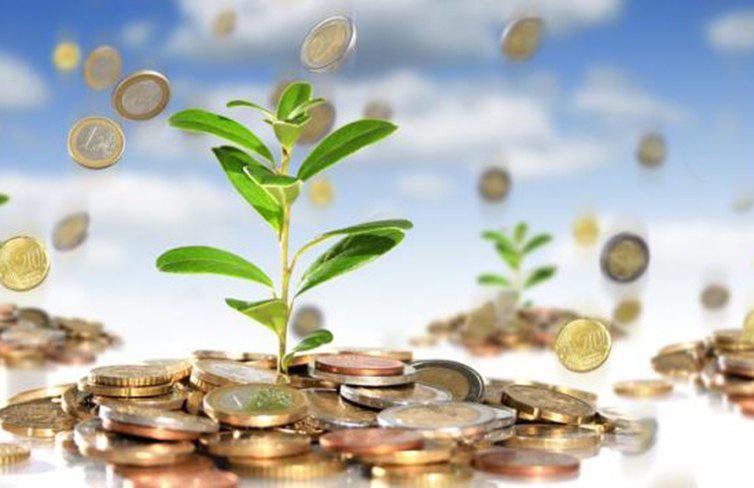 1Бухгалтерскую  (финансовую) отчетность надо сдавать только в налоговую инспекциюА. верно Б. неверно2Бухгалтерскую  (финансовую) отчетность  сдать только в электронном видеА. верно Б. неверно3Статистическую отчетность в территориальные органы Росстата обязаны представлять юридические лица, в том числе субъекты малого бизнеса и  органы государственной власти, и органы местного самоуправленияА. верно Б. неверно4По каждому числовому показателю в бухгалтерской (финансовой) отчетности должны быть приведены данные минимума за два годаА. верно Б. неверно5Последствия событий после отчетной даты в бухгалтерской (финансовой)  отчетности оцениваются внатуральном выражениеА. верно   Б. неверно6Условным фактом хозяйственной деятельности является факт, имевший место на отчетную дату, в отношении последствий которого и вероятности их возникновения в будущем существует неопределенность.А. верно Б. неверно7При проведении  выборочного наблюдения, сдавать статистическую отчетность должны не все организации и предприниматели, которые торгуют автотранспортными средствами, а только те , которые по решению Росстата были включены в состав выборки.А. верно Б. неверно8Бухгалтерскую  (финансовую) отчетность  контрагентов можно запросить  в  органах федеральной налоговой службы за определенную платуА. верно Б. неверно9Руководитель экономического субъекта  может подписать электронную бухгалтерскую  (финансовую) отчетность  при помощи ЭЦП (электронной цифровой подписи).А. верно Б. неверно10Если в отношении расходов, осуществленных экономическим субъектом, не исполнено хотя бы одно из условий их признания в бухгалтерском учете, они списываются за счет чистой прибыли организацииА. верно   Б. неверноЗАДАНИЕ НА УСТАНОВЛЕНИЕ СООТВЕТСТВИЯ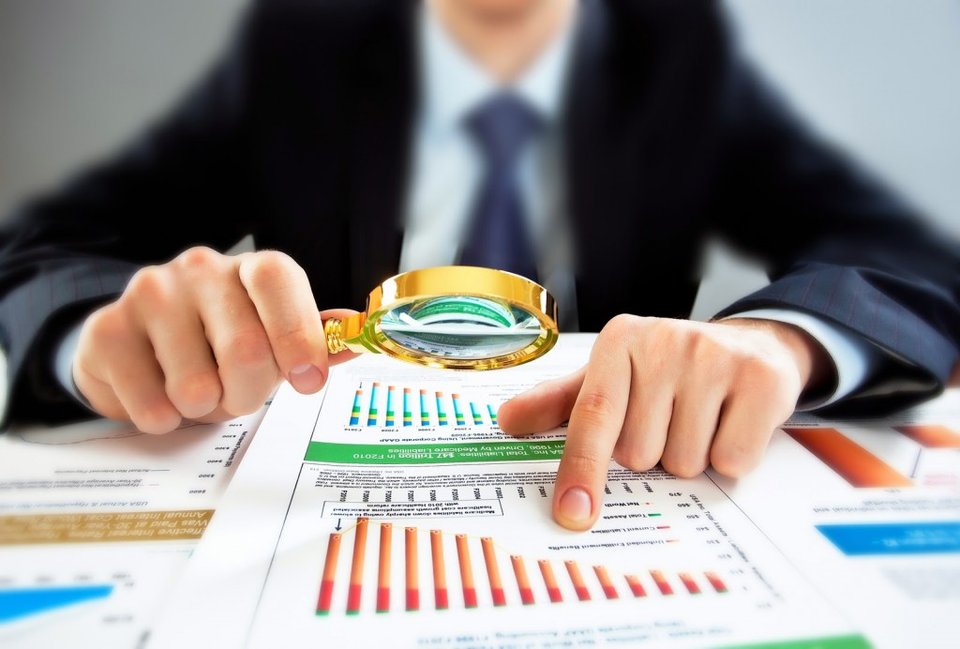 Подобрать определения: каждому из приведенных ниже терминов и понятий, отмеченных цифрами, найдите соответствующее определение,  обозначенное буквой.ЗАДАНИЕ НА УСТАНОВЛЕНИЕ СООТВЕТСТВИЯПодобрать определения: каждому из приведенных ниже терминов и понятий, отмеченных цифрами, найдите соответствующее определение,  обозначенное буквой.Термины и понятияОпределения11Бухгалтерская (финансовая) отчетность   А. Официальный документ, содержащий выраженное в установленной форме мнение аудитора о достоверности во всех существенных отношениях бухгалтерской отчетности аудируемого лица и соответствии порядка ведения им бухгалтерского учета законодательству Российской Федерации.12 Фальсификация бухгалтерской (финансовой) отчетности   Б. Документ, устанавливающий минимально необходимые требования к бухгалтерскому учету, а также допустимые способы ведения бухгалтерского учета.13Событие после отчетной датыВ. Корректировка  входящего остатка по статье "Нераспределенная прибыль (непокрытый убыток)" и (или) других статей бухгалтерского баланса на самую раннюю представленную в бухгалтерской (финансовой) отчетности дату…, 14Аудиторское заключениеГ. Применение законодательно не оговоренных учетных приемов, не отвечающих действующим требованиям отражения фактов хозяйственной жизни.15Стандарт бухгалтерского учета  Д. Резервы по сомнительным долгам, резервы под снижение стоимости материально-производственных запасов (МПЗ), др.16Ретроспективное отражениеЕ. Факт хозяйственной деятельности, который оказал или может оказать влияние на финансовое состояние, движение денежных средств или результаты деятельности организации и который имел место в период между отчетной датой и датой подписания бухгалтерской отчетности за отчетный год.17Оценочное значение  Ж. Информация о финансовом положении экономического субъекта на отчетную дату, финансовом результате его деятельности и движении денежных средств за отчетный период. ВЫБЕРИТЕ ОДИН ПРАВИЛЬНЫЙ ОТВЕТ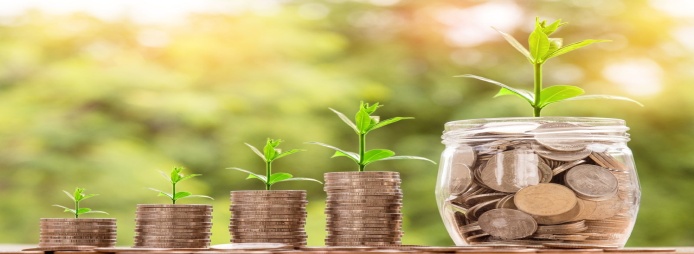 ВЫБЕРИТЕ ОДИН ПРАВИЛЬНЫЙ ОТВЕТВЫБЕРИТЕ ОДИН ПРАВИЛЬНЫЙ ОТВЕТ18 Учетная политика организации – это ….жесткая конструкция правил (положений), регулирующих порядок бухгалтерского учета экономического субъекта, не подлежащих изменению и дополнению в отчетном году;разработанный организацией перечень правил ведения учета на различных участках финансово- хозяйственной деятельности в пределах действующего законодательства;набор определенных правил постановки отдельных объектов учета, носящих рекомендательный характер для менеджеров19При формировании учетной политики по конкретному направлению ведения и организации бухгалтерского учета экономический субъект может использовать способы ведения учета…один;несколько;один из нескольких, допускаемых законодательством и нормативными актами по бухгалтерскому учету; при егоотсутствии организация самостоятельно разрабатывает соответствующий способ, исходя из требований ПБУ 1/2008 «Учетная политика организации» и иных положений по бухгалтерскому учету20При составлении бухгалтерской (финансовой) отчетности в бухгалтерском балансе отражается информация… за отчетный год;за отчетный и предыдущий годы;за отчетный период,  предыдущий и предшествующий предыдущему;за 5 лет для проведения трендового анализа21  Источником   информации для составления отчета о движении денежных средств являются…данные учетных регистров по счетам 50 «Касса», 51 «Расчетный счет», 57 «Переводы в пути»;данные учетных регистров по счетам 50 «Касса», 51 «Расчетный счет», 52 «Валютные счета», 55 «Специальные счета в банках», 57 «Переводы в пути». данные учетных регистров по счетам учета денежных средств организации и финансовых вложений22 При составлении отчета о движении денежных средств текущая деятельность экономического субъекта – это … деятельность организации, связанную с осуществлением финансовых вложений и инвестиций в активы сторонних организаций на срок до 12 месяцев;деятельность организации, преследующую извлечение прибыли от продажи продукции, работ, услуг;деятельность организации, связанную с осуществлением собственного строительства, технологических разработок.23Информация отчета о движении денежных средств используется в целях:раскрытия информации об изменении в остатках материально-производственных запасов;раскрытия изменений, произошедших с денежными средствами организации от одной даты составления бухгалтерского баланса до другой;характеристики трех видов деятельности организации: текущей, инвестиционной и финансовой;раскрытия информации об изменении в остатках  внеоборотных активов.24 В отчете об изменениях капитала содержится информация…о состоянии и движении составных частей собственного капитала;о составе имущества и обязательств организации;сведения о прочих фондах и резервах организации. 25 Источником   информации для составления отчета об изменении капитала являются данные …счетов 80,82,83,84,75;счетов   80,81,83,84,86;счетов   80,81,82,83,84.26 Резервный капитал достиг предусмотренной уставом общества величины, отчисления могут производиться…  по решению руководителя экономического субъекта;  согласно решению собрания акционеров;  могут быть прекращены; все утверждения верны.27  В отчете о финансовых результатах по строке Коммерческие расходы отражаются показатели…остатки денежных средств;уставный капитал;расходы по продаже товаров;остатки запасов на складе.28Показатель прибыль (убыток) до налогообложения определяется…прибыль (убыток) от продажи плюс прочие операционные доходы;прибыль (убыток) от продажи плюс доходы от участия в других организациях;прибыль (убыток) от финансово-хозяйственной деятельности плюс прочие доходы;прибыль (убыток) от продажи плюс прочие доходы минус прочие расходы плюс доходы от участия в других организациях минус проценты к уплате плюс проценты к получению.29Финансовый результат по обычному виду деятельности в отчете  о финансовых результатах представлен показателем…валовая прибыль;прибыль до налогообложения;чистая прибыль (убыток) отчетного периода;прибыль (убыток) от продаж.30Доходами организации не признаются поступления…от продажи основных средств и иных активов;получаемые организацией от  предоставления  за оплату во временное пользование своих активов;авансов в счет оплаты продукции, товаров, работ, услуг; штрафов, пеней, неустоек за нарушение условий договоров купли-продажи.